Changes to Livestock Identification, Registration and Movement Reporting Consultation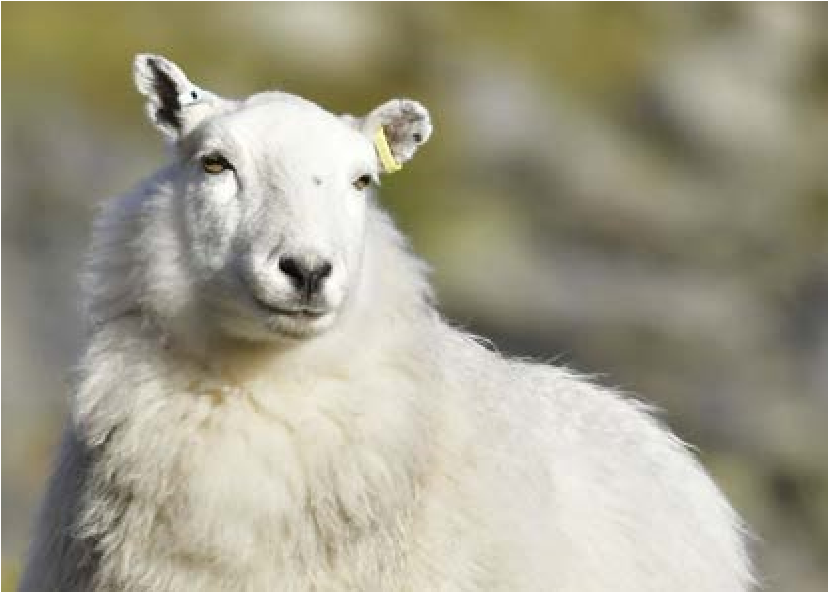 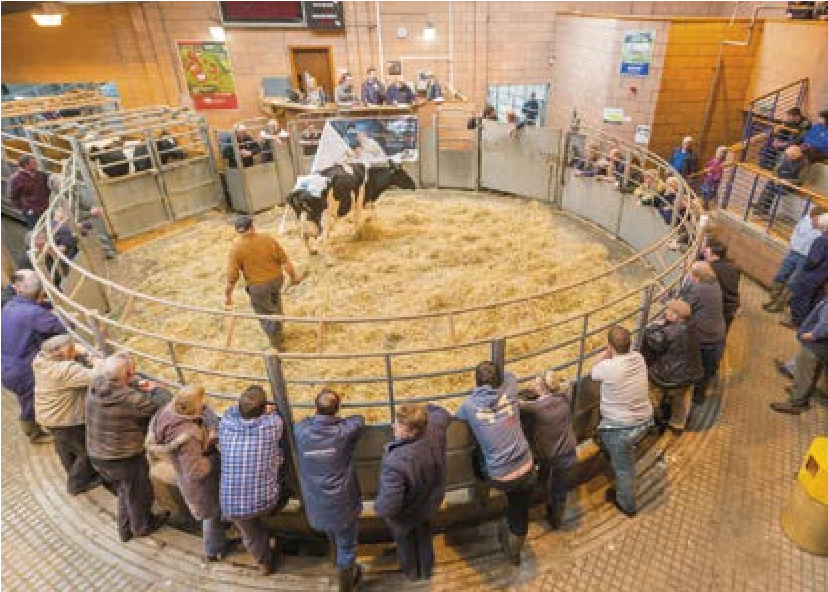 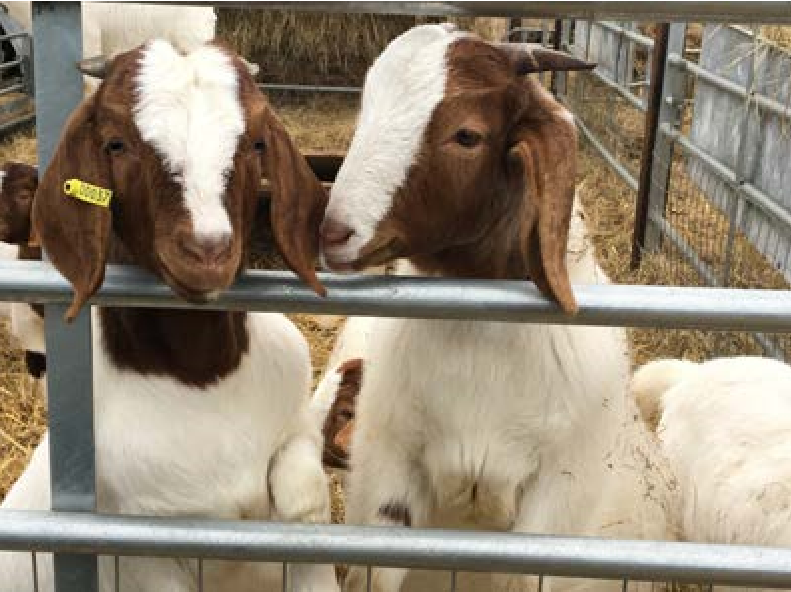 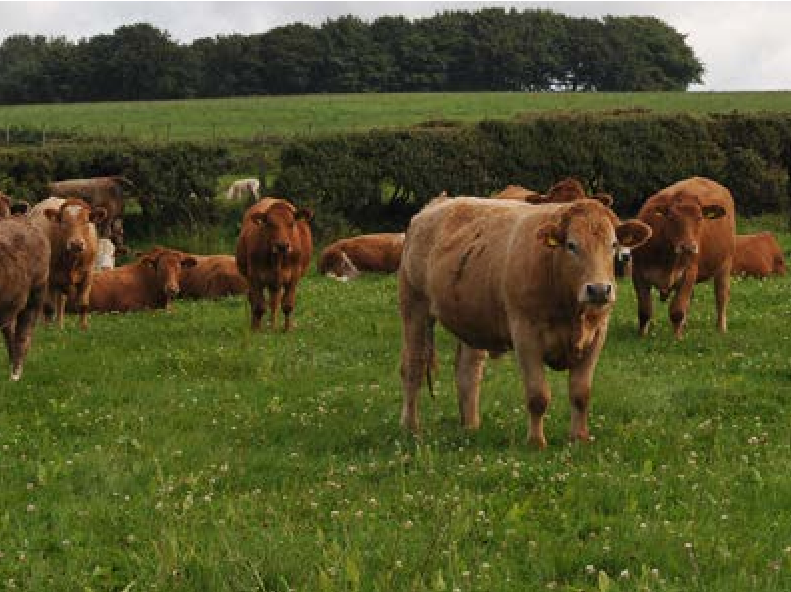 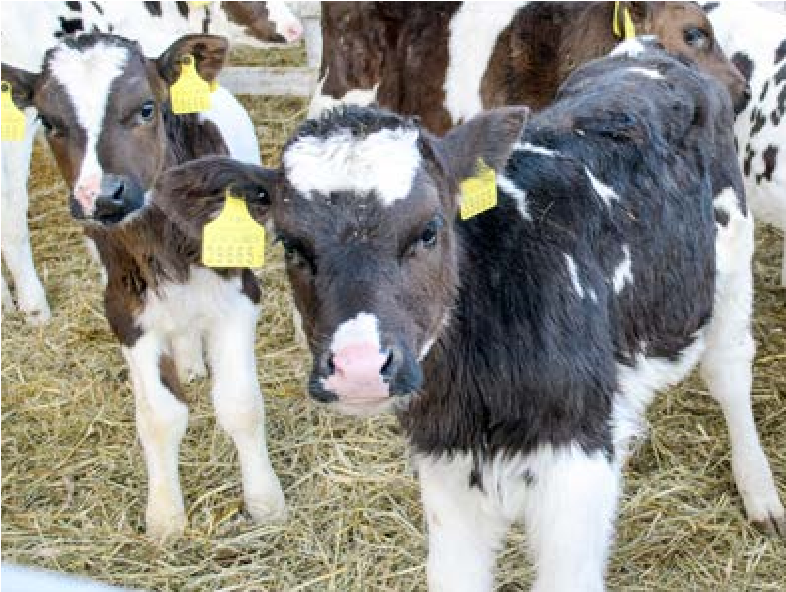 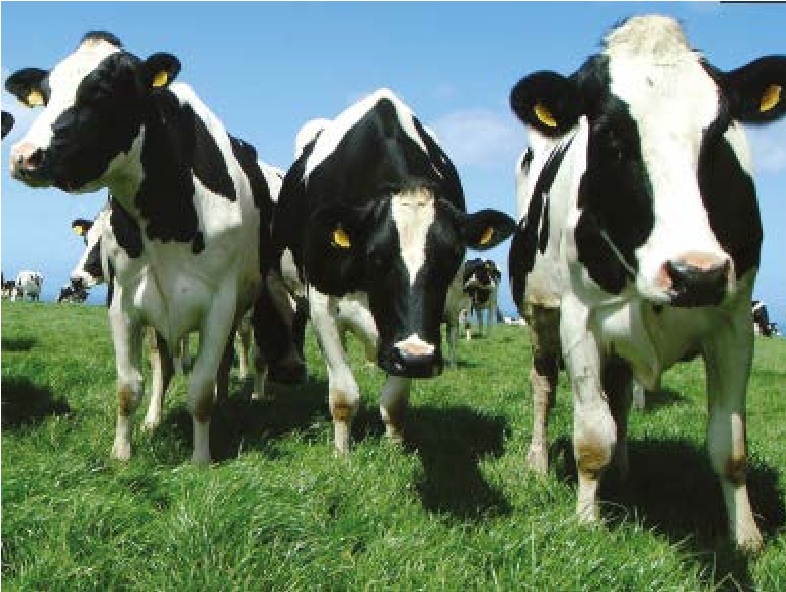 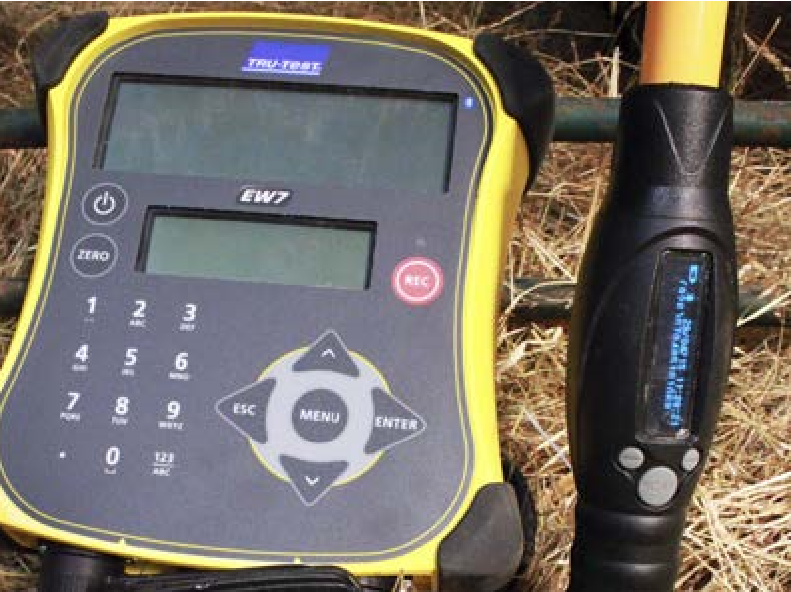 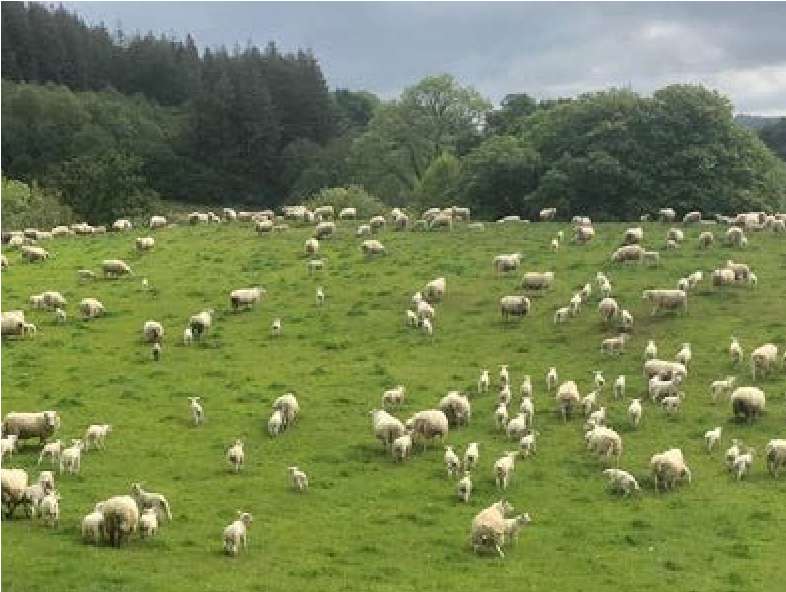 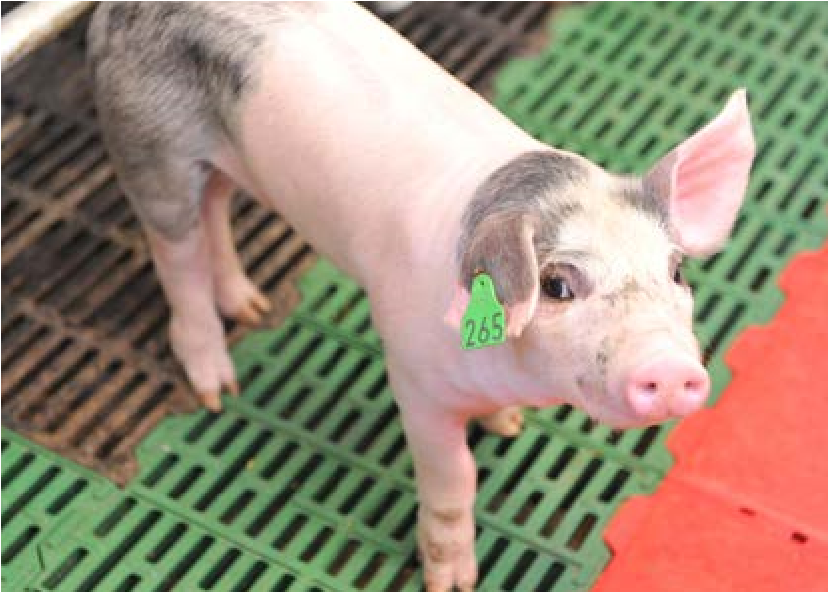 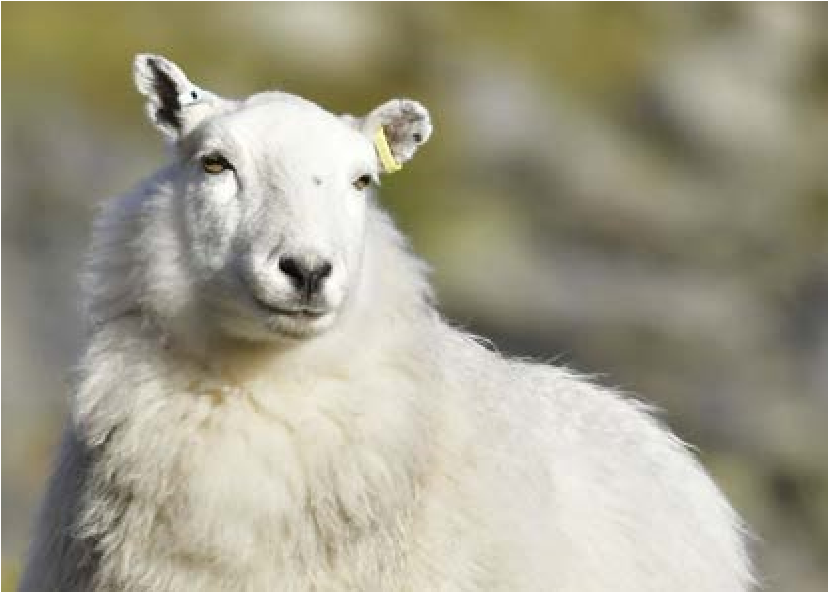 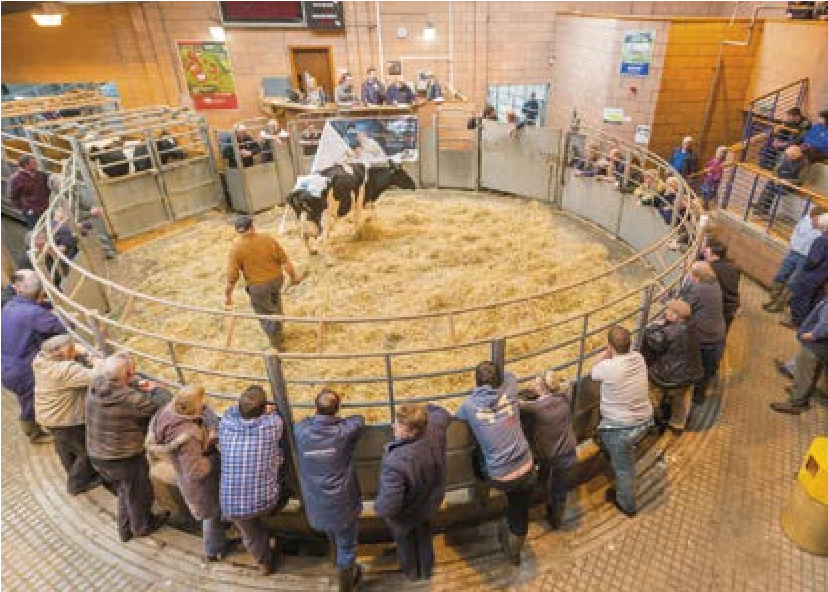 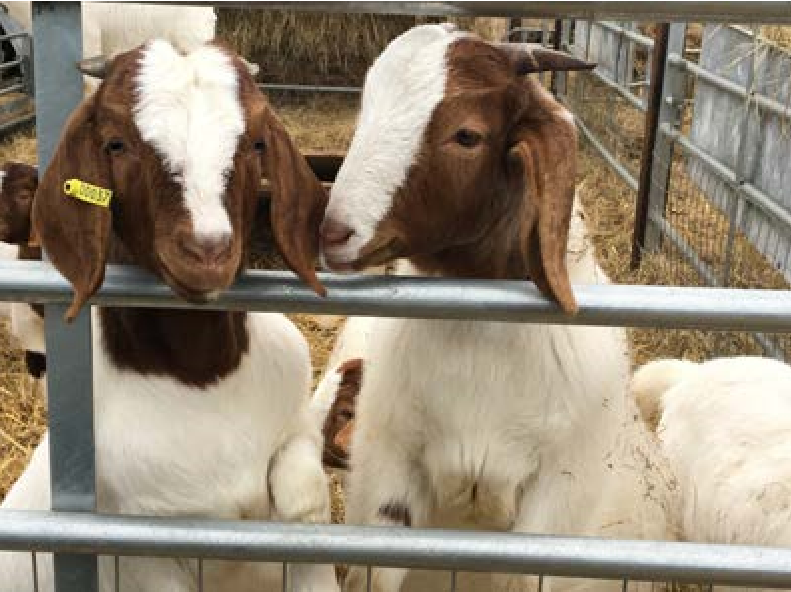 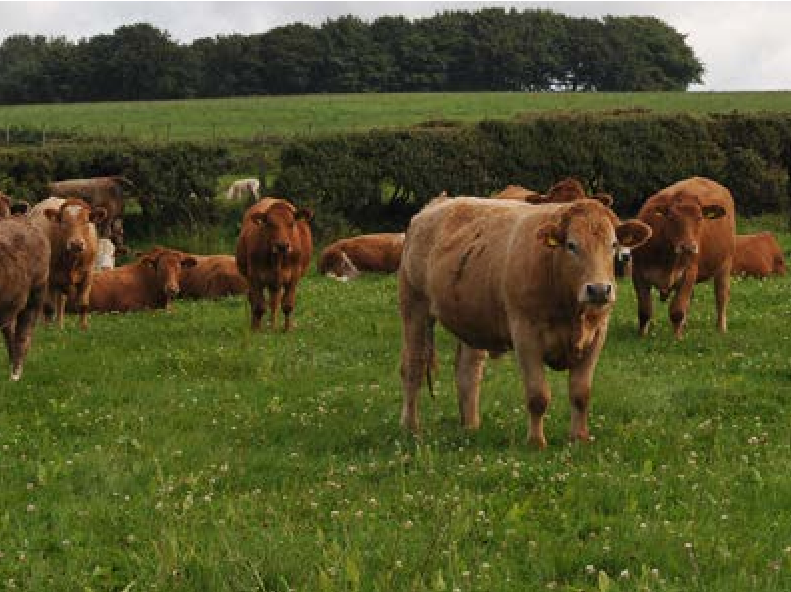 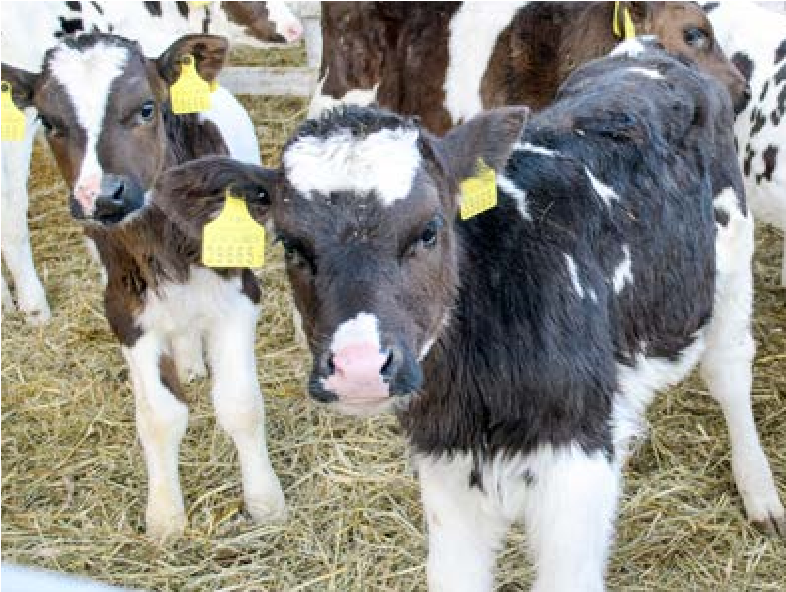 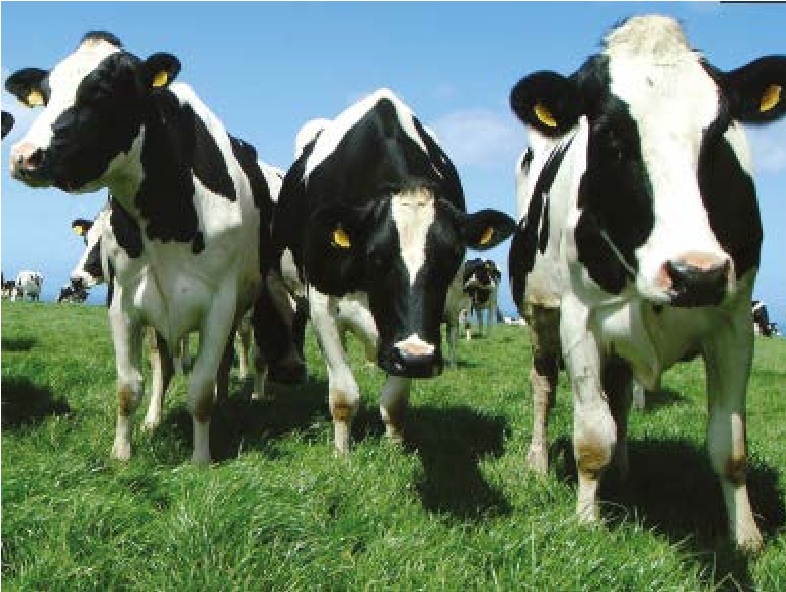 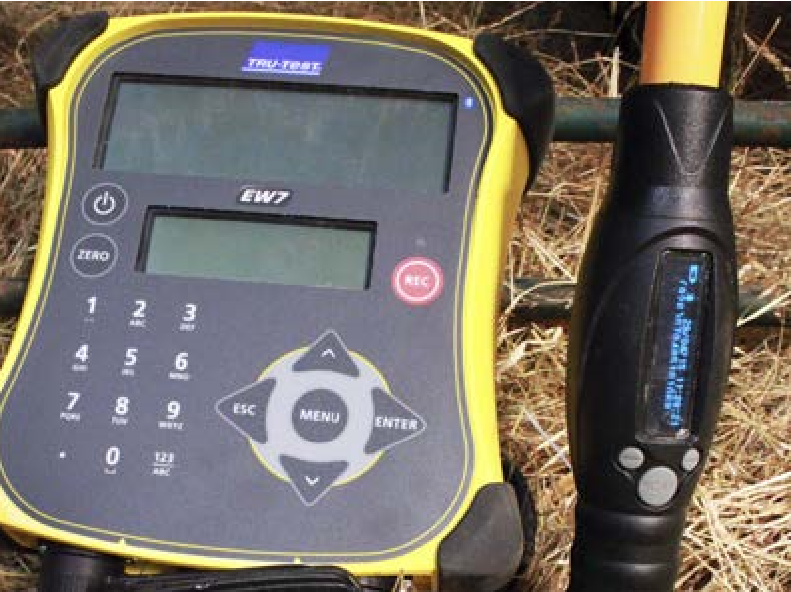 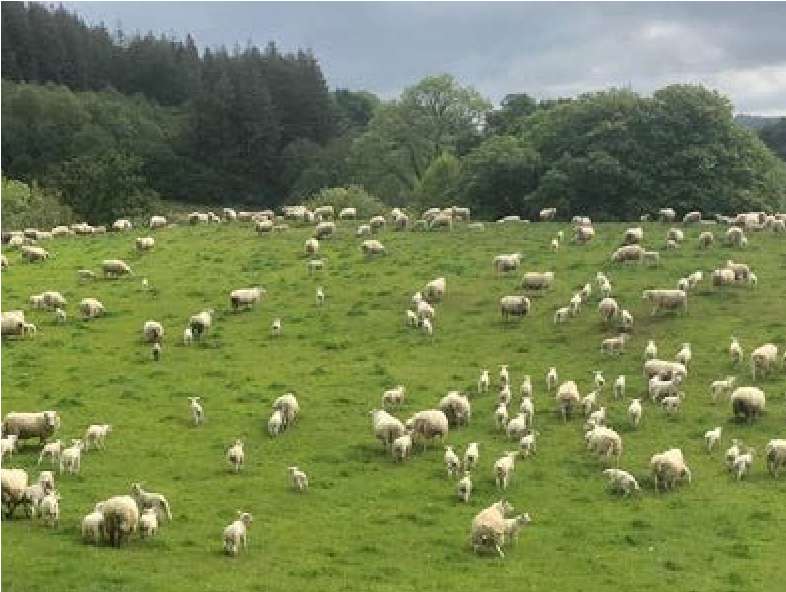 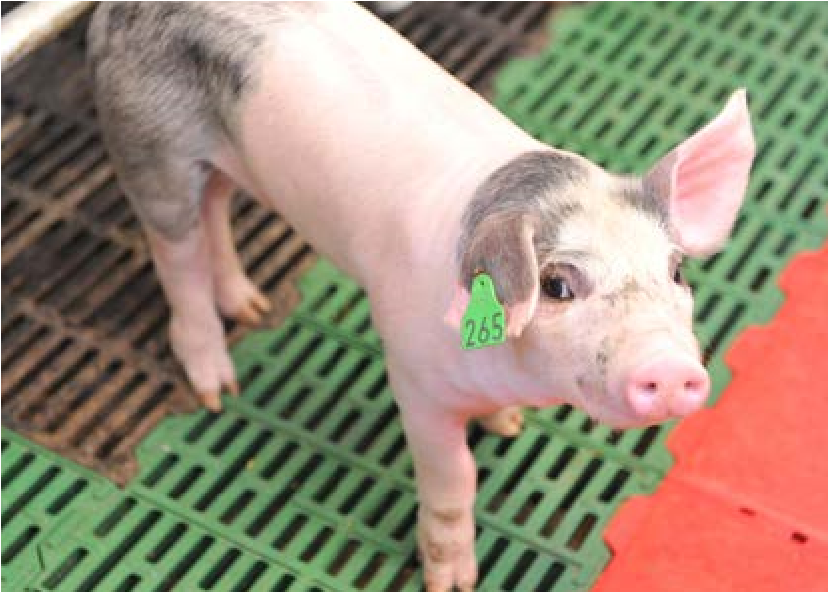 This consultation is seeking views on the proposal to amend livestock identification, registration and movement reporting in Wales. Questions – Consultation response form (continuation sheets)Consultation response form (continuation sheets)Consultation response form (continuation sheets)Consultation Response Form Section One – Mandatory whole movement reportingSection One – Mandatory whole movement reportingSection One – Mandatory whole movement reportingSection One – Mandatory whole movement reportingSection One – Mandatory whole movement reporting1.1What are your views on the introduction of whole movement reporting for cattle?  What are your views on the introduction of whole movement reporting for cattle?  What are your views on the introduction of whole movement reporting for cattle?  What are your views on the introduction of whole movement reporting for cattle?  1.2Are there any situations where it is not possible to record the destination CPH?  If so, can any steps be taken so this information can be provided?Are there any situations where it is not possible to record the destination CPH?  If so, can any steps be taken so this information can be provided?Are there any situations where it is not possible to record the destination CPH?  If so, can any steps be taken so this information can be provided?Are there any situations where it is not possible to record the destination CPH?  If so, can any steps be taken so this information can be provided?1.3Do you have any additional views on this?Do you have any additional views on this?Do you have any additional views on this?Do you have any additional views on this?Section Two  – Mandatory journey information for all livestockSection Two  – Mandatory journey information for all livestockSection Two  – Mandatory journey information for all livestockSection Two  – Mandatory journey information for all livestockSection Two  – Mandatory journey information for all livestock2.1Do you support the collection of the haulier and transport details for all livestock movements?  Please provide reasons for your view.Do you support the collection of the haulier and transport details for all livestock movements?  Please provide reasons for your view.Do you support the collection of the haulier and transport details for all livestock movements?  Please provide reasons for your view.Do you support the collection of the haulier and transport details for all livestock movements?  Please provide reasons for your view.2.2Are there any situations when you would not be able to provide all the journey details? Please provide examples.Are there any situations when you would not be able to provide all the journey details? Please provide examples.Are there any situations when you would not be able to provide all the journey details? Please provide examples.Are there any situations when you would not be able to provide all the journey details? Please provide examples.2.3Do you have any additional views on this?Do you have any additional views on this?Do you have any additional views on this?Do you have any additional views on this?Section Three – Mandatory change to CPRC reporting timescalesSection Three – Mandatory change to CPRC reporting timescalesSection Three – Mandatory change to CPRC reporting timescalesSection Three – Mandatory change to CPRC reporting timescalesSection Three – Mandatory change to CPRC reporting timescales3.1Do you agree with our aspiration to make CPRC same day reporting mandatory?  Please provide your reasons for this?Do you agree with our aspiration to make CPRC same day reporting mandatory?  Please provide your reasons for this?Do you agree with our aspiration to make CPRC same day reporting mandatory?  Please provide your reasons for this?Do you agree with our aspiration to make CPRC same day reporting mandatory?  Please provide your reasons for this?3.2Do you have any additional views on this?Do you have any additional views on this?Do you have any additional views on this?Do you have any additional views on this?Section Four  – Voluntary pre-movement reporting for all livestockSection Four  – Voluntary pre-movement reporting for all livestockSection Four  – Voluntary pre-movement reporting for all livestockSection Four  – Voluntary pre-movement reporting for all livestockSection Four  – Voluntary pre-movement reporting for all livestock4.1Are there any situations where the current paper passport is still required?Are there any situations where the current paper passport is still required?Are there any situations where the current paper passport is still required?Are there any situations where the current paper passport is still required?4.2Are there any situations where the current paper AML1 is still required?Are there any situations where the current paper AML1 is still required?Are there any situations where the current paper AML1 is still required?Are there any situations where the current paper AML1 is still required?4.3Would you welcome the use of more digital services?  What do you require in order to do this? E.g. trainingWould you welcome the use of more digital services?  What do you require in order to do this? E.g. trainingWould you welcome the use of more digital services?  What do you require in order to do this? E.g. trainingWould you welcome the use of more digital services?  What do you require in order to do this? E.g. training4.4.How do you currently report movements and why?How do you currently report movements and why?How do you currently report movements and why?How do you currently report movements and why?4.4.CattleOnline Paper Telephone 4.4.PigsOnline Text   Telephone 4.4.SheepOnline Paper 4.4.GoatsOnline Paper 4.4.DeerOnline Paper 4.4.Why?Why?Why?Why?4.5Do you have any additional views on this?Do you have any additional views on this?Do you have any additional views on this?Do you have any additional views on this?Section Five – Voluntary electronic reporting for all livestockSection Five – Voluntary electronic reporting for all livestockSection Five – Voluntary electronic reporting for all livestockSection Five – Voluntary electronic reporting for all livestockSection Five – Voluntary electronic reporting for all livestock5.1Would you consider using EIDCymru as an electronic register instead of your paper flock book/herd book? What are your reasons for this?Would you consider using EIDCymru as an electronic register instead of your paper flock book/herd book? What are your reasons for this?Would you consider using EIDCymru as an electronic register instead of your paper flock book/herd book? What are your reasons for this?Would you consider using EIDCymru as an electronic register instead of your paper flock book/herd book? What are your reasons for this?5.2Do you agree with the introduction of paperless reporting for all livestock? What are the reasons for your views?Do you agree with the introduction of paperless reporting for all livestock? What are the reasons for your views?Do you agree with the introduction of paperless reporting for all livestock? What are the reasons for your views?Do you agree with the introduction of paperless reporting for all livestock? What are the reasons for your views?5.3Are there any reasons why you would want to continue to register births, deaths or report movements using paper forms?Are there any reasons why you would want to continue to register births, deaths or report movements using paper forms?Are there any reasons why you would want to continue to register births, deaths or report movements using paper forms?Are there any reasons why you would want to continue to register births, deaths or report movements using paper forms?5.4Do you agree with our proposal to reduce herd register timescales for reporting the birth of beef calves to 27 days?  What are your reasons for this?Do you agree with our proposal to reduce herd register timescales for reporting the birth of beef calves to 27 days?  What are your reasons for this?Do you agree with our proposal to reduce herd register timescales for reporting the birth of beef calves to 27 days?  What are your reasons for this?Do you agree with our proposal to reduce herd register timescales for reporting the birth of beef calves to 27 days?  What are your reasons for this?5.5Do you have any additional views on this?Do you have any additional views on this?Do you have any additional views on this?Do you have any additional views on this?Section Six – Voluntary show and event movement changes for all livestockSection Six – Voluntary show and event movement changes for all livestockSection Six – Voluntary show and event movement changes for all livestockSection Six – Voluntary show and event movement changes for all livestockSection Six – Voluntary show and event movement changes for all livestock6.1What are your views on our proposal to allow exhibitors to create circular moves?  What are your views on our proposal to allow exhibitors to create circular moves?  What are your views on our proposal to allow exhibitors to create circular moves?  What are your views on our proposal to allow exhibitors to create circular moves?  6.2Do you have any additional views on this?Do you have any additional views on this?Do you have any additional views on this?Do you have any additional views on this?Section Seven – Changes proposed for pig identification and traceabilitySection Seven – Changes proposed for pig identification and traceabilitySection Seven – Changes proposed for pig identification and traceabilitySection Seven – Changes proposed for pig identification and traceabilitySection Seven – Changes proposed for pig identification and traceability7.1What are your views on the aspiration to make annual registration and an annual inventory for pigs mandatory?  What are your views on the aspiration to make annual registration and an annual inventory for pigs mandatory?  What are your views on the aspiration to make annual registration and an annual inventory for pigs mandatory?  What are your views on the aspiration to make annual registration and an annual inventory for pigs mandatory?  7,2What do you think about the introduction of electronic tagging for pigs from when they leave their holding of birth? Do you think it should be made mandatory for breeding stock (gilts, sows and boars)?What do you think about the introduction of electronic tagging for pigs from when they leave their holding of birth? Do you think it should be made mandatory for breeding stock (gilts, sows and boars)?What do you think about the introduction of electronic tagging for pigs from when they leave their holding of birth? Do you think it should be made mandatory for breeding stock (gilts, sows and boars)?What do you think about the introduction of electronic tagging for pigs from when they leave their holding of birth? Do you think it should be made mandatory for breeding stock (gilts, sows and boars)?7.3What are the benefits or potential obstacles to pig identification including the herd mark and unique ID number?What are the benefits or potential obstacles to pig identification including the herd mark and unique ID number?What are the benefits or potential obstacles to pig identification including the herd mark and unique ID number?What are the benefits or potential obstacles to pig identification including the herd mark and unique ID number?7.4.Do you have any additional views on this?Do you have any additional views on this?Do you have any additional views on this?Do you have any additional views on this?Other QuestionsOther Questions8EIDCymru will be a fully bilingual service. We would like to know your views on the affects you think the extension of EIDCymru and introduction of Bovine EID could have on the Welsh language, specifically on opportunities for people to use Welsh and on treating the Welsh language no less favourably than English. What effects do you think there would be?  How positive effects could be increased, or negative effects be mitigated?9Please also explain how you believe the proposed policy options could be formulated or changed so as to have positive effects or increased positive effects on opportunities for people to use the Welsh language and on treating the Welsh language no less favourably than the English language, and no adverse effects on opportunities for people to use the Welsh language and on treating the Welsh language no less favourably than the English language.10We have asked a number of specific questions. If you have any related issues which we have not specifically addressed, please use this space to report them. Responses to consultations may be made public, on the internet or in a report.  If you would prefer your response to be kept confidential, please tick here:Section & Question number:Section & Question number:Section & Question number:Section & Question number:Section & Question number:Section & Question number: